GrillaftonLördagen den 11 september kl. 13.00 inbjuder styrelsen till grillning vid föreningsgården. Föreningen bjuder på mat och alkoholfri dryck. Anmälan görs på nedanstående talong senast den 5 september till Elisabeth Sigurdh i 84:an. Ange på talongen om ni har någon matallergi.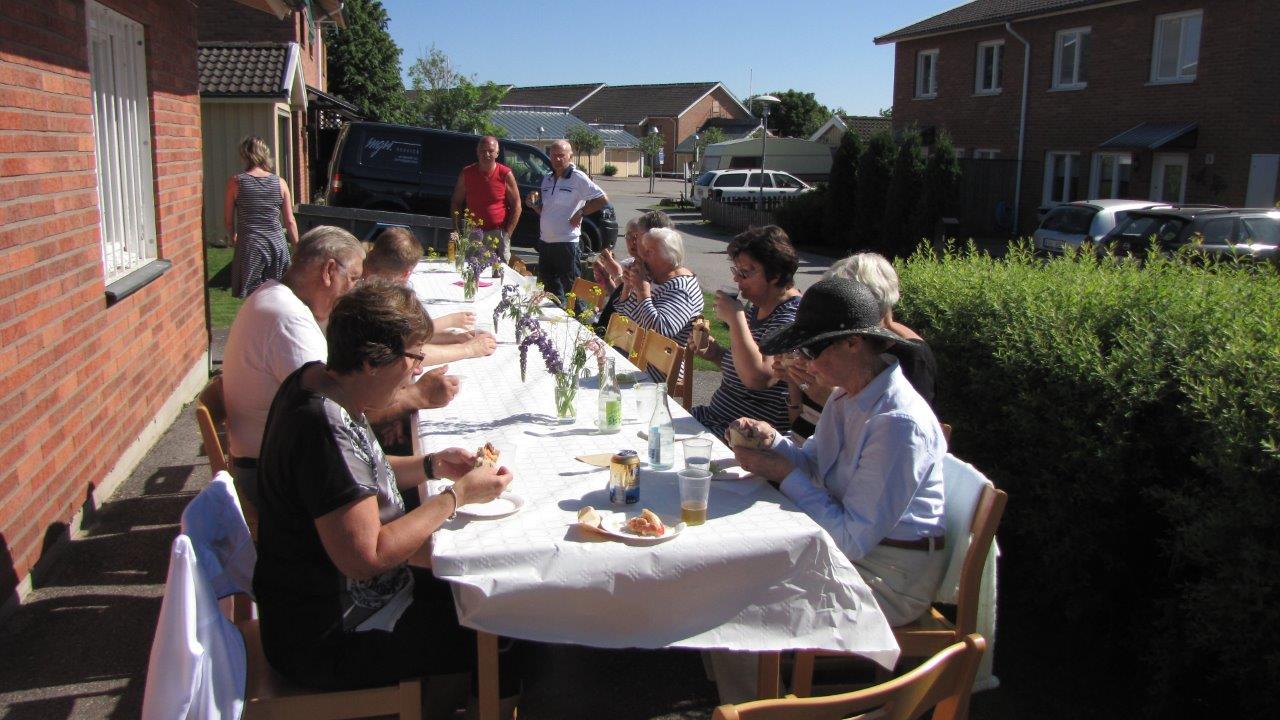 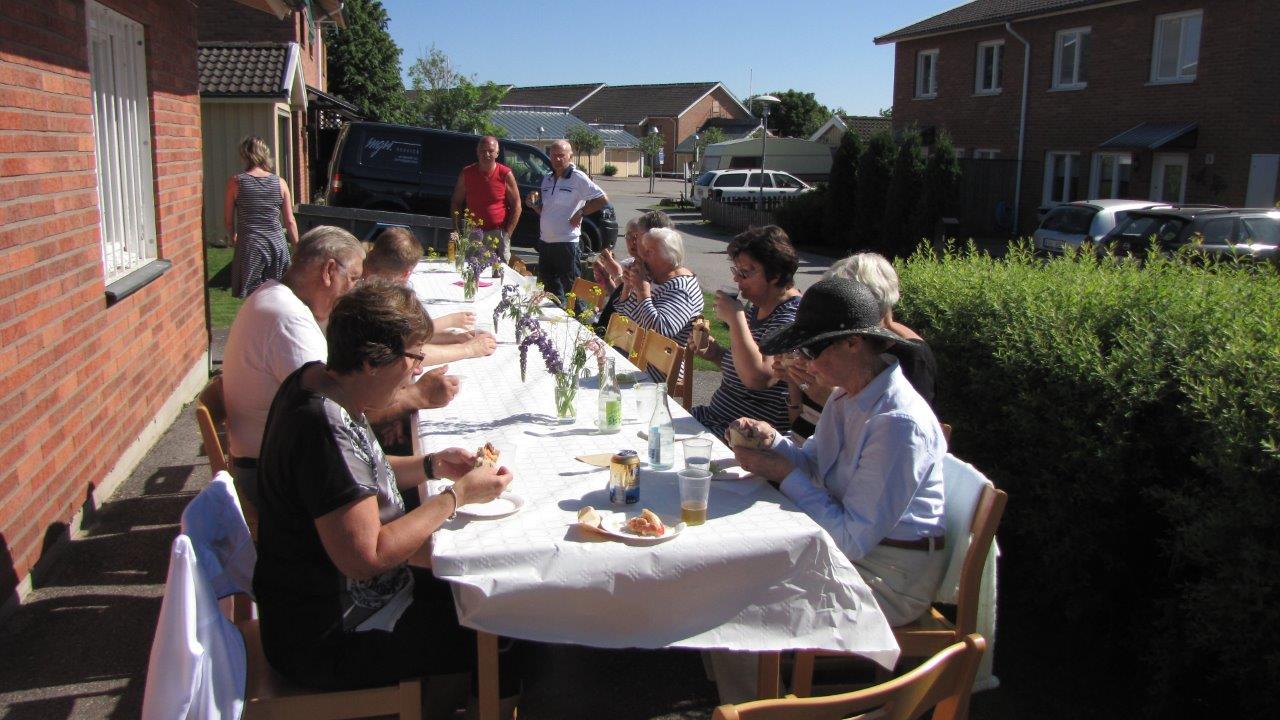 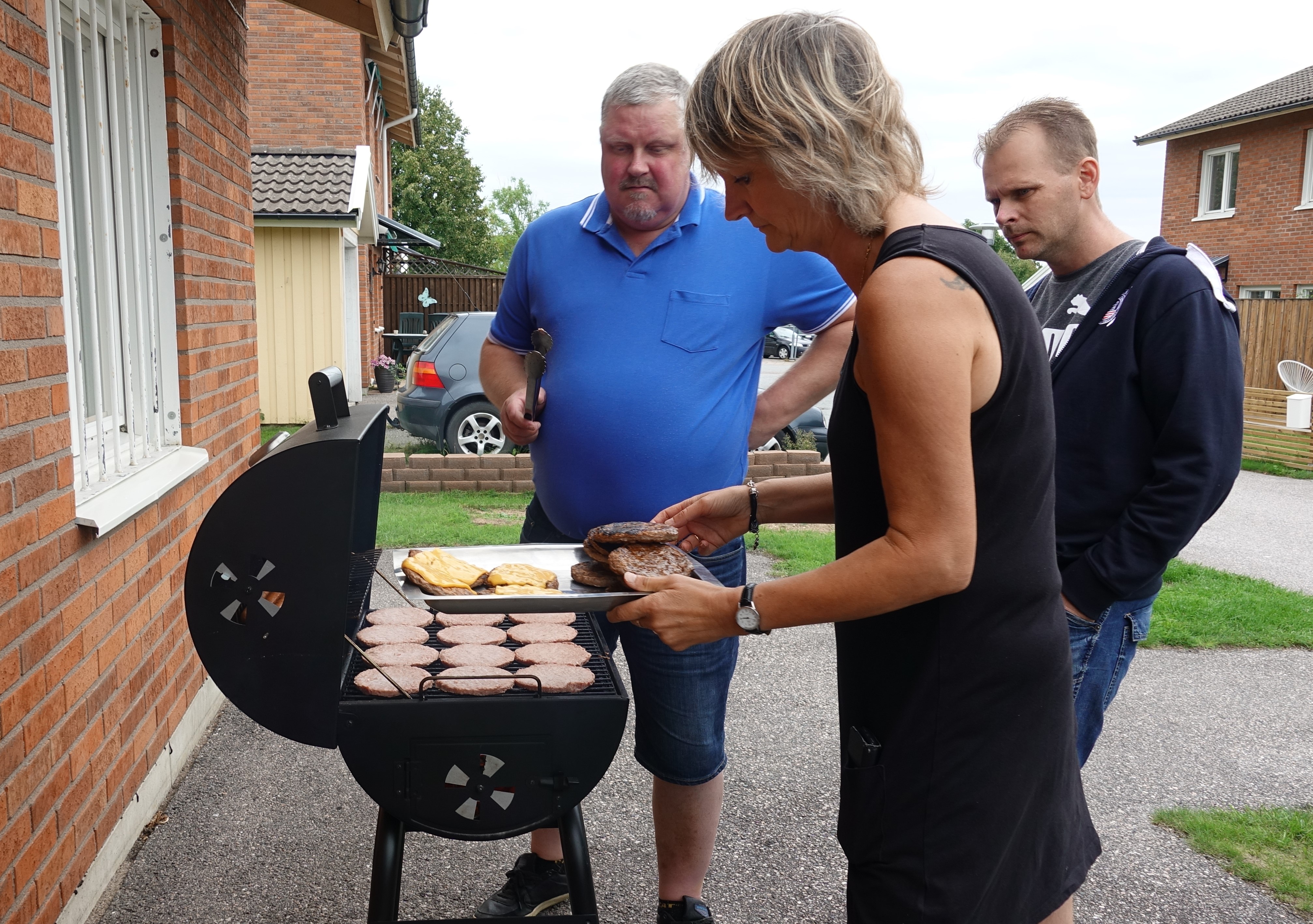 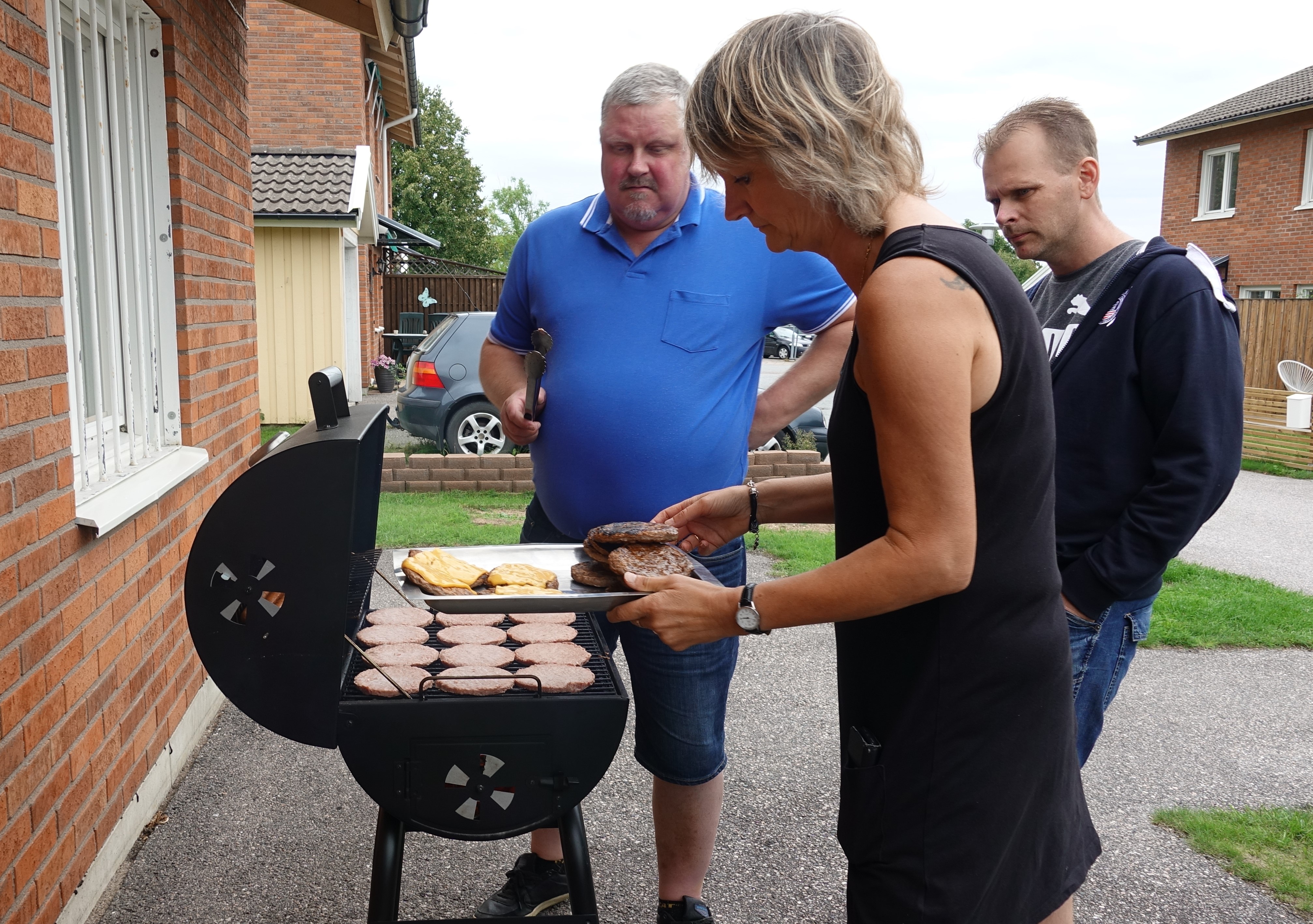 Välkomna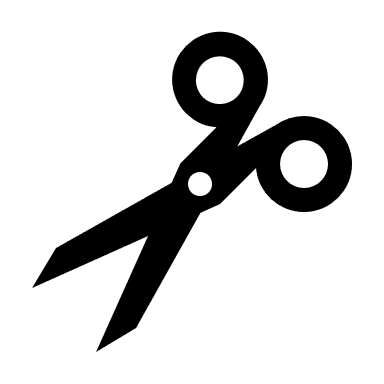 Talongen lämnas senast 5 september till Elisabeth Sigurdh i 84:anVi kommer gärna på grillafton den 11 septemberAnge eventuell matallergi och vad ____________________________________
Antal barn _______  Antal vuxna _______
Adress _____________________________
